КИЇВСЬКА ОБЛАСНА ДЕРЖАВНА АДМІНІСТРАЦІЯ РОЗПОРЯДЖЕННЯ від 25 жовтня 2019 р.                            Київ                                                    № 616Про визначення структурного підрозділу, що виконуватиме функції органу управління якістю атмосферного повітряВідповідно до Законів України „Про місцеві державні адміністрації” та „Про охорону атмосферного повітря”, постанови Кабінету Міністрів України від 14 серпня 2019 року № 827 „Деякі питання здійснення державного моніторингу в галузі охорони атмосферного повітря”:1. Визначити департамент екології та природних ресурсів Київської обласної державної адміністрації таким, що виконуватиме функції органу управління якістю атмосферного повітря.2. Першому заступнику голови Київської облдержадміністрації 
подати інформацію про визначення органу управління якістю атмосферного повітря Міністерству енергетики та захисту довкілля України.3. Департаменту комунікацій та взаємодії з громадськістю Київської обласної державної адміністрації забезпечити опублікування інформації про визначення органу управління якістю атмосферного повітря в місцевих засобах масової інформації. 4. Контроль за виконанням цього розпорядження покласти на першого заступника голови Київської облдержадміністрації. Голова адміністрації                      (підпис)                  Михайло БНО-АЙРІЯН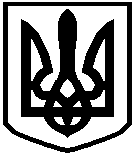 